 (A compléter et à retourner)Nom : Prénom :Adresse :Code Postal :                                              Ville :Adresse mail :Téléphone :Subdivision d’affectation souhaitée (cocher un ou plusieurs choix) :      Masseube             Montesquiou              Lombez                     Miélan        Riscle                    Nogaro                          Eauze                        Condom      Fleurance             Lectoure                       Vic-Fezensac           Mauvezin      L’Isle-Jourdain                    Auch (Service du Parc Départemental)NB : Le choix de la subdivision souhaitée implique de résider à une distance maximale de 20 km du siège de celle-ci, dès la prise de fonction. (Carte de localisation des subdivisions d’exploitation) lienPermis de conduire détenus : (joindre une copie des permis)      B  	C  	CE           C1CACES détenus : (joindre une copie des CACES) Date,								Signature,Fiche de renseignementCandidature au poste d’agent d’exploitation des routes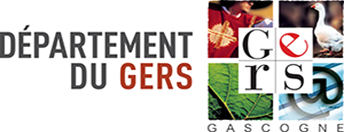  CACES 1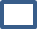  CACES 2 CACES 4 CACES 6 CACES 7 CACES 8 CACES 1b